О внесении изменения в Порядок определения размера арендной платы, а также условий и сроков внесения арендной платы за земельные участки, находящиеся в муниципальной собственности Шакуловского сельского поселения Канашского района Чувашской Республики, предоставленные в аренду без торговВ соответствии с Постановлением Правительства Российской Федерации от 16 июля 2009 г. № 582 «Об основных принципах определения арендной платы при аренде земельных участков, находящихся в государственной или муниципальной собственности, и о Правилах определения размера арендной платы, а также порядка, условий и сроков внесения арендной платы за земли, находящиеся в собственности Российской Федерации», постановлением Кабинета Министров Чувашской Республики от 19 июня 2006 г. № 148 «Об утверждении Порядка предоставления в аренду земельных участков, находящихся в государственной собственности Чувашской Республики, определения размера арендной платы, а также условий и сроков внесения арендной платы за земельные участки, находящиеся в государственной собственности Чувашской Республики, и земельные участки, государственная собственность на которые не разграничена», экспертным заключением Министерства юстиции и имущественных отношений Чувашской Республики от 03 июня 2019 г. № 1036/2019,   Собрание депутатов Шакуловского сельского поселения Канашского района Чувашской Республики   р е ш и л о:1. Внести в Порядок определения размера арендной платы, а также условий и сроков внесения арендной платы за земельные участки, находящиеся в муниципальной собственности Шакуловского сельского поселения Канашского района Чувашской Республики, предоставленные в аренду без торгов, утвержденный решением Собрания депутатов Шакуловского сельского поселения Канашского района Чувашской Республики от 23.04.2019 № 47/2, следующее изменение: пункт 5 изложить в следующей редакции:«5. Аренда земельного участка оформляется договором в соответствии с Гражданским кодексом Российской Федерации.».2. Настоящее решение вступает в силу после его официального опубликования.Глава Шакуловскогосельского поселения                                                                                                      А.Н. АнтоновЧĂВАШ РЕСПУБЛИКИКАНАШ РАЙОНĚ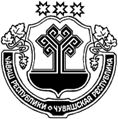 ЧУВАШСКАЯ РЕСПУБЛИКА КАНАШСКИЙ РАЙОНШАККĂЛ ЯЛ ПОСЕЛЕНИЙĚН ДЕПУТАТСЕН ПУХĂВĚ ЙЫШĂНУ«28» çурла уйǎхě 2019 ç. 49/5 №Шаккǎл салиСОБРАНИЕ ДЕПУТАТОВШАКУЛОВСКОГО  СЕЛЬСКОГО ПОСЕЛЕНИЯ                       РЕШЕНИЕ«28» августа 2019 г.      № 49/5село Шакулово